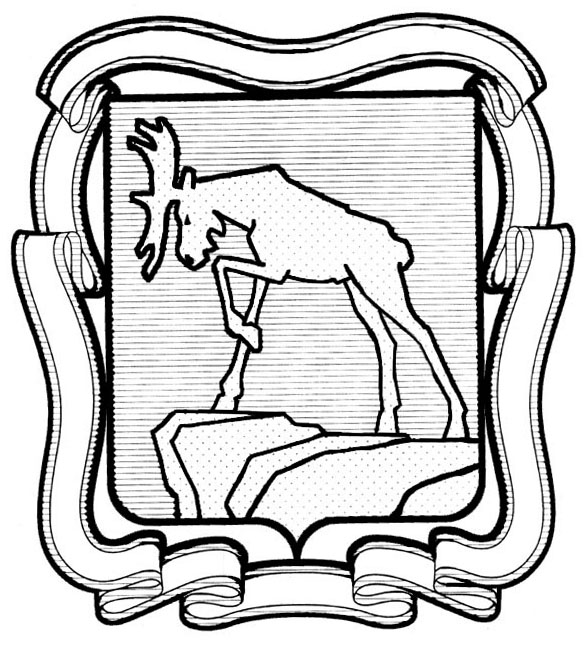 СОБРАНИЕ ДЕПУТАТОВ МИАССКОГО ГОРОДСКОГО ОКРУГА                                                         ЧЕЛЯБИНСКАЯ ОБЛАСТЬ     ДВАДЦАТЬ СЕДЬМАЯ СЕССИЯ СОБРАНИЯ  ДЕПУТАТОВ МИАССКОГО ГОРОДСКОГО ОКРУГА ШЕСТОГО СОЗЫВАРЕШЕНИЕ №19от 30.09.2022 г.Рассмотрев предложение Председателя Собрания депутатов Миасского городского округа Д.Г. Проскурина о внесении изменений в Решение Собрания депутатов Миасского городского округа от 25.03.2022 г. №4 «О возложении исполнения обязанностей Председателя Контрольно-счетной палаты Миасского городского округа», учитывая рекомендации постоянной комиссии по вопросам законности, правопорядка и местного самоуправления, в соответствии с Федеральным законом 07.02.2011 г. №6-ФЗ «Об общих принципах организации и деятельности контрольно-счетных органов субъектов Российской Федерации и муниципальных образований», руководствуясь Федеральным законом               от 06.10.2003 г. №131-ФЗ «Об общих принципах организации местного самоуправления в Российской Федерации» и Уставом Миасского городского округа, Собрание депутатов Миасского городского округаРЕШАЕТ: 1.  Внести изменения в Решение Собрания депутатов Миасского городского округа  от 25.03.2022 г. №4 «О возложении исполнения обязанностей Председателя Контрольно-счетной палаты Миасского городского округа» (далее – Решение), а именно:  в пункте 1 Решения слова «30.09.2022 г.» заменить словами «31.12.2022 г.»;2.    Настоящее Решение вступает в силу с момента его принятия.3.  Контроль исполнения настоящего Решения возложить на постоянную комиссию по вопросам законности, правопорядка и местного самоуправления.О внесении изменений в Решение Собрания депутатов Миасского городского округа от 25.03.2022 г. №4 «О возложении исполнения обязанностей Председателя Контрольно-счетной палаты Миасского городского округа»Председатель Собрания депутатовМиасского городского округа Д.Г. Проскурин